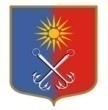 КИРОВСКИЙ МУНИЦИПАЛЬНЫЙ РАЙОНЛЕНИНГРАДСКОЙ ОБЛАСТИАДМИНИСТРАЦИЯОТРАДНЕНСКОГО ГОРОДСКОГО ПОСЕЛЕНИЯП О С Т А Н О В Л Е Н И Еот 17 октября 2018 года № 511О внесении изменений в муниципальную программу«Развитие социокультурного пространства МО «Город Отрадное» на 2018-2019 год», утвержденную постановлением администрации Отрадненского городского поселения Кировского муниципального района Ленинградской области от 18 мая 2018 года №257Руководствуясь Федеральным законом от 06.10.2003 г. №131-ФЗ «Об общих принципах организации местного самоуправления в Российской Федерации», с целью создания условий для обеспечения устойчивого развития социально-культурных составляющих качества жизни жителей, администрация МО «Город Отрадное» постановляет:          1. Внести следующие изменения в муниципальную программу «Развитие социокультурного пространства МО «Город Отрадное» на 2018-2019 год», утвержденную постановлением администрации Отрадненского городского поселения Кировского муниципального района Ленинградской области от 18.05.2018 года №257 (далее - Программа):         1.1. Позицию «Источники финансирования муниципальной программы и подпрограмм» Паспорта муниципальной программы «Развитие социокультурного пространства МО «Город Отрадное» на 2018-2019 год» изложить в следующей редакции: Прогнозный объем финансирования на реализацию программы на 2018 годРасходы (тыс. рублей): средства бюджета поселения – 32 930,9 средства областного бюджета – 18 348,7 Прогнозный объем финансирования на реализацию программы на 2019 годРасходы (тыс. рублей): средства бюджета поселения – 11 428,3средства областного бюджета – 43 673,0 Всего:                                                                                                           106 069,1                                                                                                в том числеПодпрограмма №1«Развитие сферы культуры на территорииМО «Город Отрадное»:                                                                                   1 420,0 Подпрограмма №2«Молодежь города Отрадное»:                                                                          559,8Источник средств: местный бюджет – 368,5Источник средств: областной бюджет – 191,3                                                                         Подпрограмма №3                                                                                                         «Развитие физической культуры, спорта и здоровогообраза жизни на территории МО «Город Отрадное»:                               68 461,3                                             Источник средств на 2018 год: местный бюджет – 3 360,0      Источник средств на 2018 год: областной бюджет – 10 000,0Источник средств на 2019 год: местный бюджет – 11 428,3      Источник средств на 2019 год: областной бюджет – 43 673,0                         Подпрограмма №4                                                                                                «Развитие СМИ на территории МО «Город Отрадное»:                          3 710,0   Подпрограмма №5                                                                                      Перечень мероприятий обеспечения условий реализации муниципальной программы:                                                                       32 229,9             Источник средств: местный бюджет – 24 072,4     Источник средств: областной бюджет – 8 157,4* В течение реализации программы объемы финансового обеспечения подлежат уточнению                 1.2. Перечень основных мероприятий подпрограммы «Развитие физической культуры, спорта и здорового образа жизни на территории МО «Город Отрадное» приложения № 3 к муниципальной программе «Развитие социокультурного пространства МО «Город Отрадное» на 2018-2019 год» изложить в редакции согласно приложению № 1, к настоящему постановлению.          1.3. Перечень мероприятий подпрограммы «Обеспечения условий реализации муниципальной программы приложения №5 к муниципальной программе «Развитие социокультурного пространства МО «Город Отрадное» на 2018-2019 год» изложить в редакции согласно приложению №2, к настоящему постановлению.           2. Настоящее постановление подлежит размещению в сети Интернет на официальном сайте МО «Город Отрадное» www.otradnoe-na-nеve.ru и в государственной автоматизированной информационной системе «Управление» (gasu.gov.ru).           3. Контроль за исполнением настоящего постановления возложить на заместителя главы администрации по общим вопросам.Глава администрации                                                                      В.И. ЛетуновскаяРазослано: дело-2, отдел по организационным вопросам, ФЭУ, МБУК КЦ «Фортуна», МКУ «Отрадненская городская библиотека», МБУ СМИ «Редакция газеты «Отрадное вчера, сегодня, завтра», www.otradnoe-na-neve.ruПриложение № 1к Постановлению администрации МО «Город Отрадное»от 17 октября 2018 года № 511Приложение №3к муниципальной программе«Развитие социокультурного пространства МО «Город Отрадное» на 2018-2019 годПеречень основных мероприятий подпрограммы  «Развитие физической культуры, спорта и здорового образа жизни на территории МО «Город Отрадное»»Приложение №2к Постановлению администрации МО «Город Отрадное»от 17 октября 2018 года № 511Приложение №5к муниципальной программе«Развитие социокультурного пространства МО «Город Отрадное» на 2018-2019 годПеречень мероприятий подпрограммы «Обеспечения условий реализации муниципальной программы»Раздел 1. Создание условий для занятий физической культурой и массовым спортом для различных категорий населенияРаздел 1. Создание условий для занятий физической культурой и массовым спортом для различных категорий населенияРаздел 1. Создание условий для занятий физической культурой и массовым спортом для различных категорий населенияРаздел 1. Создание условий для занятий физической культурой и массовым спортом для различных категорий населенияРаздел 1. Создание условий для занятий физической культурой и массовым спортом для различных категорий населенияРаздел 1. Создание условий для занятий физической культурой и массовым спортом для различных категорий населенияп/пМероприятия по реализации        
подпрограммыИсточники     
финансированияСрок       
исполнения 
мероприятияОбъем финансирования (тыс. руб.)  очередной 
финансовый
 2018 год  Ответственный 
за выполнение 
мероприятия      
подпрограммы1.1.Создать реестр спортивных сооружений, расположенных на территории муниципального образования Отрадненское городское поселение, независимо от ведомственной принадлежностиСредства бюджетапоселения2018Финансирование не требуетсяЗав. отделом спорта и молодежи МБУК КЦ» «Фортуна»1.2.Проводить мониторинг среди населения городского поселения с целью определения потребностей и направленности спортивных секций.Средства бюджетапоселения2018Финансирование не требуетсяЗав. отделом спорта и молодежи МБУК КЦ» «Фортуна»1.3.Осуществлять информирование населения о проводимых спортивных мероприятиях в городе и возможности участия в них населения города.Средства бюджетапоселения2018Финансирование не требуетсяЗав. отделом спорта и молодежи МБУК КЦ» «Фортуна»ИТОГО по разделу 1.ИТОГО по разделу 1.ИТОГО по разделу 1.ИТОГО по разделу 1.0,0Раздел 2. Совершенствование структуры управления и организационно-управленческой деятельности в области физической культуры и массового спортаРаздел 2. Совершенствование структуры управления и организационно-управленческой деятельности в области физической культуры и массового спортаРаздел 2. Совершенствование структуры управления и организационно-управленческой деятельности в области физической культуры и массового спортаРаздел 2. Совершенствование структуры управления и организационно-управленческой деятельности в области физической культуры и массового спортаРаздел 2. Совершенствование структуры управления и организационно-управленческой деятельности в области физической культуры и массового спортаРаздел 2. Совершенствование структуры управления и организационно-управленческой деятельности в области физической культуры и массового спорта2.1.Спланировать деятельность координационного совета по физической культуре и спорту при главе администрации города и проводить его заседанияСредства бюджетапоселения2018Финансирование не требуетсяЗав. отделом спорта и молодежи МБУК КЦ» «Фортуна»2.2.Разработать Положения о спортивных мероприятиях, проводимых на территории городского поселенияСредства бюджетапоселения2018Финансирование не требуетсяЗав. отделом спорта и молодежи МБУК КЦ» «Фортуна»ИТОГО по разделу 2.ИТОГО по разделу 2.ИТОГО по разделу 2.ИТОГО по разделу 2.0,0Раздел 3. Создание и развитие материально-технической базы физической культуры и массового спорта, оснащение необходимым спортивным инвентарем, оборудованием и спортивной формой.Раздел 3. Создание и развитие материально-технической базы физической культуры и массового спорта, оснащение необходимым спортивным инвентарем, оборудованием и спортивной формой.Раздел 3. Создание и развитие материально-технической базы физической культуры и массового спорта, оснащение необходимым спортивным инвентарем, оборудованием и спортивной формой.Раздел 3. Создание и развитие материально-технической базы физической культуры и массового спорта, оснащение необходимым спортивным инвентарем, оборудованием и спортивной формой.Раздел 3. Создание и развитие материально-технической базы физической культуры и массового спорта, оснащение необходимым спортивным инвентарем, оборудованием и спортивной формой.Раздел 3. Создание и развитие материально-технической базы физической культуры и массового спорта, оснащение необходимым спортивным инвентарем, оборудованием и спортивной формой.3.1.Приобретение оборудования, спортинвентаря, оснащения спортивного зала   МБУК КЦ "Фортуна"3.1.1.Футбольные Мячи (для большого футбола и минифутбола)Средства бюджетапоселения201835,0Зав. отделом спорта и молодежи МБУК КЦ» «Фортуна»3.1.2.Форма футбольная (взрослая)Средства бюджетапоселения201840,0Зав. отделом спорта и молодежи МБУК КЦ» «Фортуна»3.1.3Теннисные шарики +сетки для теннисных столов Средства бюджетапоселения201810,0Зав. отделом спорта и молодежи МБУК КЦ» «Фортуна»3.1.4.Клюшки для флорбола+мячиСредства бюджетапоселения201835,0Зав. отделом спорта и молодежи МБУК КЦ» «Фортуна»3.1.5.Спортивное оборудование Средства бюджетапоселения201870,0Зав. отделом спорта и молодежи МБУК КЦ» «Фортуна»ИТОГО по Разделу 3.ИТОГО по Разделу 3.ИТОГО по Разделу 3.ИТОГО по Разделу 3.190,0Раздел 4. Повышение эффективности проведения спортивно-массовых мероприятий и привлечение к участию в них различных категорий населенияРаздел 4. Повышение эффективности проведения спортивно-массовых мероприятий и привлечение к участию в них различных категорий населенияРаздел 4. Повышение эффективности проведения спортивно-массовых мероприятий и привлечение к участию в них различных категорий населенияРаздел 4. Повышение эффективности проведения спортивно-массовых мероприятий и привлечение к участию в них различных категорий населенияРаздел 4. Повышение эффективности проведения спортивно-массовых мероприятий и привлечение к участию в них различных категорий населенияРаздел 4. Повышение эффективности проведения спортивно-массовых мероприятий и привлечение к участию в них различных категорий населения4.1.Разработать Положение «О проведении смотра-конкурса на лучшую организацию спортивно-массовой работы в учреждениях и предприятиях разных форм собственности, расположенных на территории городского поселения.Средства бюджетапоселения2018Финансирования не требуетсяЗав. отделом спорта и молодежи МБУК КЦ» «Фортуна»ИТОГО по Разделу 4.ИТОГО по Разделу 4.ИТОГО по Разделу 4.ИТОГО по Разделу 4.0,0Раздел 5. Оптимизация системы мероприятий по физической культуре и массовому спорту, проводимых на территории муниципального образования Раздел 5. Оптимизация системы мероприятий по физической культуре и массовому спорту, проводимых на территории муниципального образования Раздел 5. Оптимизация системы мероприятий по физической культуре и массовому спорту, проводимых на территории муниципального образования Раздел 5. Оптимизация системы мероприятий по физической культуре и массовому спорту, проводимых на территории муниципального образования Раздел 5. Оптимизация системы мероприятий по физической культуре и массовому спорту, проводимых на территории муниципального образования Раздел 5. Оптимизация системы мероприятий по физической культуре и массовому спорту, проводимых на территории муниципального образования 5.1. Общегородские мероприятия5.1. Общегородские мероприятия5.1. Общегородские мероприятия5.1. Общегородские мероприятия5.1. Общегородские мероприятия5.1. Общегородские мероприятия5.1.1.Физкультурно-массовые мероприятия, посвященные «Дню Победы»Средства бюджетапоселения201810,0Зав. отделом спорта и молодежи МБУК КЦ» «Фортуна»5.1.2.Физкультурно-массовые мероприятия, посвящённые "Дню города Отрадное"Средства бюджетапоселения201810,0Зав. отделом спорта и молодежи МБУК КЦ» «Фортуна»5.1.3.Турнир по флорболу (взрослый)Средства бюджетапоселения20187,0Зав. отделом спорта и молодежи МБУК КЦ» «Фортуна»5.1.4.Детско-юношеский турнир  «Открытый ринг» по боксуСредства бюджетапоселения201815,0Зав. отделом спорта и молодежи МБУК КЦ» «Фортуна»5.1.5.Турнир по волейболу (среди мужчин + среди женщин)Средства бюджетапоселения201810,0Зав. отделом спорта и молодежи МБУК КЦ» «Фортуна»5.1.6.День физкультурникаСредства бюджетапоселения201815,0Зав. отделом спорта и молодежи МБУК КЦ» «Фортуна»ИТОГОИТОГОИТОГОИТОГО67,05.2.Спортивно-массовые мероприятия, физкультурно-спортивные праздники для детей и подростков5.2.Спортивно-массовые мероприятия, физкультурно-спортивные праздники для детей и подростков5.2.Спортивно-массовые мероприятия, физкультурно-спортивные праздники для детей и подростков5.2.Спортивно-массовые мероприятия, физкультурно-спортивные праздники для детей и подростков5.2.Спортивно-массовые мероприятия, физкультурно-спортивные праздники для детей и подростков5.2.Спортивно-массовые мероприятия, физкультурно-спортивные праздники для детей и подростков5.2.1.Волейбольный турнир «Кубок Ю. Башурова» (среди образовательных учреждений) Средства бюджетапоселения20187,0Зав. отделом спорта и молодежи МБУК КЦ» «Фортуна»5.2.2.Городская церемония награждения лучших спортсменов города «Шаг к успеху»Средства бюджетапоселения201820,0Зав. отделом спорта и молодежи МБУК КЦ» «Фортуна»5.2.3.Спортивно-историческая викторина «Школьная кругосветка»Средства бюджетапоселения20184,0Зав. отделом спорта и молодежи МБУК КЦ» «Фортуна»5.2.4.Соревнования «Олимпийские звездочки» (для дошкольных учреждений)Средства бюджетапоселения201810,0Зав. отделом спорта и молодежи МБУК КЦ» «Фортуна»5.2.5.Футбольный турнир «Отрадное CUP»Средства бюджетапоселения201810,0Зав. отделом спорта и молодежи МБУК КЦ» «Фортуна»5.2.6.Первенство по флорболу среди дошкольных учрежденийСредства бюджетапоселения20186,0Зав. отделом спорта и молодежи МБУК КЦ» «Фортуна»5.2.7.Спортивные соревнования Мама, папа, я - спортивная семьяСредства бюджетапоселения20187,0Зав. отделом спорта и молодежи МБУК КЦ» «Фортуна»5.2.8.Первенство города среди дошкольных учреждений "Веселые старты"Средства бюджетапоселения201810,0Зав. отделом спорта и молодежи МБУК КЦ» «Фортуна»ИТОГОИТОГОИТОГОИТОГО74,05.3.Спортивно-массовые мероприятия, физкультурно-спортивные праздники для молодежи5.3.Спортивно-массовые мероприятия, физкультурно-спортивные праздники для молодежи5.3.Спортивно-массовые мероприятия, физкультурно-спортивные праздники для молодежи5.3.Спортивно-массовые мероприятия, физкультурно-спортивные праздники для молодежи5.3.Спортивно-массовые мероприятия, физкультурно-спортивные праздники для молодежи5.3.Спортивно-массовые мероприятия, физкультурно-спортивные праздники для молодежи5.3.1.Турнир по мини-хоккеюСредства бюджетапоселения20185,0Зав. отделом спорта и молодежи МБУК КЦ» «Фортуна»5.3.2.Первенство г. Отрадное по пауэрлифтингу "Форум силы"Средства бюджетапоселения20185,0Зав. отделом спорта и молодежи МБУК КЦ» «Фортуна»5.3.3.Футбольный турнир «Кубок Победы»Средства бюджетапоселения20185,0Зав. отделом спорта и молодежи МБУК КЦ» «Фортуна»5.3.4.Открытый турнир по флорболу «Кубок Победы»Средства бюджетапоселения20185,0Зав. отделом спорта и молодежи МБУК КЦ» «Фортуна»5.3.5.Первенство города по настольному теннисуСредства бюджетапоселения20183,0Зав. отделом спорта и молодежи МБУК КЦ» «Фортуна»ИТОГОИТОГОИТОГОИТОГО23,05.4.Спортивно-массовые мероприятия, физкультурно-спортивные праздники для старшего поколения отрадненцев5.4.Спортивно-массовые мероприятия, физкультурно-спортивные праздники для старшего поколения отрадненцев5.4.Спортивно-массовые мероприятия, физкультурно-спортивные праздники для старшего поколения отрадненцев5.4.Спортивно-массовые мероприятия, физкультурно-спортивные праздники для старшего поколения отрадненцев5.4.Спортивно-массовые мероприятия, физкультурно-спортивные праздники для старшего поколения отрадненцев5.4.Спортивно-массовые мероприятия, физкультурно-спортивные праздники для старшего поколения отрадненцев5.4.1.Личное первенство города по шахматам Средства бюджетапоселения20183,0Зав. отделом спорта и молодежи МБУК КЦ» «Фортуна»5.4.2.Кубок главы администрации «Папа, мама, я – спортивная семья!»Средства бюджетапоселения201810,0Зав. отделом спорта и молодежи МБУК КЦ» «Фортуна»5.4.3.Волейбольный турнир памяти Г.М.ИвановаСредства бюджетапоселения20188,0Зав. отделом спорта и молодежи МБУК КЦ» «Фортуна»5.4.4.Городские соревнования по рыбной ловле (открытие сезона)Средства бюджетапоселения20182,0Зав. отделом спорта и молодежи МБУК КЦ» «Фортуна»5.4.5.Городские соревнования по рыбной ловле (закрытие сезона)Средства бюджетапоселения20182,0Зав. отделом спорта и молодежи МБУК КЦ» «Фортуна»5.4.6.Футбольный турнир "Кубок Эйнориса"Средства бюджетапоселения20188,0Зав. отделом спорта и молодежи МБУК КЦ» «Фортуна»5.4.7.Районный шахматный турнир " Памяти Ладина С.Э."Средства бюджетапоселения20183,0Зав. отделом спорта и молодежи МБУК КЦ» «Фортуна»ИТОГОИТОГОИТОГОИТОГО36,0ИТОГО по Разделу 5.ИТОГО по Разделу 5.ИТОГО по Разделу 5.ИТОГО по Разделу 5.200,0Раздел 6. Спорт высших достиженийРаздел 6. Спорт высших достиженийРаздел 6. Спорт высших достиженийРаздел 6. Спорт высших достиженийРаздел 6. Спорт высших достиженийРаздел 6. Спорт высших достижений6.1. Участие в Спартакиаде и Первенствах МО Кировский район (проезд, питание)6.1. Участие в Спартакиаде и Первенствах МО Кировский район (проезд, питание)6.1. Участие в Спартакиаде и Первенствах МО Кировский район (проезд, питание)6.1. Участие в Спартакиаде и Первенствах МО Кировский район (проезд, питание)6.1. Участие в Спартакиаде и Первенствах МО Кировский район (проезд, питание)6.1. Участие в Спартакиаде и Первенствах МО Кировский район (проезд, питание)6.1.1.Лыжные гонкиСредства бюджетапоселения20182,0Зав. отделом спорта и молодежи МБУК КЦ» «Фортуна»6.1.2.Настольный теннисСредства бюджетапоселения20181,5Зав. отделом спорта и молодежи МБУК КЦ» «Фортуна»6.1.3.ДартсСредства бюджетапоселения20181,5Зав. отделом спорта и молодежи МБУК КЦ» «Фортуна»6.1.4.ПлаваниеСредства бюджетапоселения20181,5Зав. отделом спорта и молодежи МБУК КЦ» «Фортуна»6.1.5.Районный туристический слетСредства бюджетапоселения201820,0Зав. отделом спорта и молодежи МБУК КЦ» «Фортуна»6.1.6.Мини-футболСредства бюджетапоселения20183,0Зав. отделом спорта и молодежи МБУК КЦ» «Фортуна»6.1.7.Легкая атлетикаСредства бюджетапоселения20181,5Зав. отделом спорта и молодежи МБУК КЦ» «Фортуна»6.1.8.Волейбол (жен)Средства бюджетапоселения20184,0Зав. отделом спорта и молодежи МБУК КЦ» «Фортуна»6.1.9.Волейбол (муж)Средства бюджетапоселения20184,0Зав. отделом спорта и молодежи МБУК КЦ» «Фортуна»6.1.10.Баскетбол (жен)Средства бюджетапоселения20184,0Зав. отделом спорта и молодежи МБУК КЦ» «Фортуна»6.1.11.Баскетбол (муж) Средства бюджетапоселения20184,0Зав. отделом спорта и молодежи МБУК КЦ» «Фортуна»6.1.12.ШахматыСредства бюджетапоселения20181,5Зав. отделом спорта и молодежи МБУК КЦ» «Фортуна»6.1.13.СтрельбаСредства бюджетапоселения20181,5Зав. отделом спорта и молодежи МБУК КЦ» «Фортуна»6.1.14.Первенство Ленинградской области по футболу среди ветеранов Средства бюджетапоселения201840,0Зав. отделом спорта и молодежи МБУК КЦ» «Фортуна»ИТОГОИТОГОИТОГОИТОГО90,06.2 Участие в региональных соревнованиях (взносы)6.2 Участие в региональных соревнованиях (взносы)6.2 Участие в региональных соревнованиях (взносы)6.2 Участие в региональных соревнованиях (взносы)6.2 Участие в региональных соревнованиях (взносы)6.2 Участие в региональных соревнованиях (взносы)6.2.1.Чемпионат Единой флорбольной лиги (оплата взноса)Средства бюджетапоселения201835,0Зав. отделом спорта и молодежи МБУК КЦ» «Фортуна»6.2.2.Первенство СПб по волейболу (оплата взноса)Средства бюджетапоселения201825,0Зав. отделом спорта и молодежи МБУК КЦ» «Фортуна»6.2.3.Первенство Ленинградской области по футболу среди ветеранов (оплата взноса)Средства бюджетапоселения201830,0Зав. отделом спорта и молодежи МБУК КЦ» «Фортуна»6.2.4.Первенство Кировского района по футболу (оплата взноса)Средства бюджетапоселения201810,0Зав. отделом спорта и молодежи МБУК КЦ» «Фортуна»6.2.5.Первенство Кировского района по мини-футболу (оплата взноса)Средства бюджетапоселения201825,0Зав. отделом спорта и молодежи МБУК КЦ» «Фортуна»6.2.6.Районный туристический слетСредства бюджетапоселения201815,0Зав. отделом спорта и молодежи МБУК КЦ» «Фортуна»ИТОГОИТОГОИТОГОИТОГО140,0                                                           6.3 Участие в международных соревнованиях                                                            6.3 Участие в международных соревнованиях                                                            6.3 Участие в международных соревнованиях                                                            6.3 Участие в международных соревнованиях                                                            6.3 Участие в международных соревнованиях                                                            6.3 Участие в международных соревнованиях 6.3.1.Участие в международном турнире по микрофутзалуСредства бюджетапоселения2018170,0Зав. отделом спорта и молодежи МБУК КЦ» «Фортуна»ИТОГО по Разделу 6.ИТОГО по Разделу 6.ИТОГО по Разделу 6.ИТОГО по Разделу 6.400,0                                                          Раздел 7. Строительство стадиона в 2018-2019 г.г.                                                          Раздел 7. Строительство стадиона в 2018-2019 г.г.                                                          Раздел 7. Строительство стадиона в 2018-2019 г.г.                                                          Раздел 7. Строительство стадиона в 2018-2019 г.г.                                                          Раздел 7. Строительство стадиона в 2018-2019 г.г.                                                          Раздел 7. Строительство стадиона в 2018-2019 г.г.7.1.Строительство стадиона с искусственным покрытиемСредства бюджетапоселения20182 500,0Администрация МО «Город Отрадное»7.1.Строительство стадиона с искусственным покрытиемОбластной бюджет201810 000,0Администрация МО «Город Отрадное»7.1.Строительство стадиона с искусственным покрытиемСредства бюджетапоселения201911 428,3Администрация МО «Город Отрадное»7.1.Строительство стадиона с искусственным покрытиемОбластной бюджет201943 673,0Администрация МО «Город Отрадное»ИТОГО по Разделу 7.ИТОГО по Разделу 7.ИТОГО по Разделу 7.ИТОГО по Разделу 7.67 601,3Раздел 8. Приобретение спортивного оборудования и инвентаря для муниципальных спортивных объектовРаздел 8. Приобретение спортивного оборудования и инвентаря для муниципальных спортивных объектовРаздел 8. Приобретение спортивного оборудования и инвентаря для муниципальных спортивных объектовРаздел 8. Приобретение спортивного оборудования и инвентаря для муниципальных спортивных объектовРаздел 8. Приобретение спортивного оборудования и инвентаря для муниципальных спортивных объектовРаздел 8. Приобретение спортивного оборудования и инвентаря для муниципальных спортивных объектов8.1.Приобретение хоккейных тренажеров и хоккейного инвентаряСредства бюджетапоселения201870,0Администрация МО «Город Отрадное»ИТОГО по Разделу 8.ИТОГО по Разделу 8.ИТОГО по Разделу 8.ИТОГО по Разделу 8.70,0ИТОГО по подпрограмме:                                                                                                ИТОГО по подпрограмме:                                                                                                ИТОГО по подпрограмме:                                                                                                ИТОГО по подпрограмме:                                                                                                68 461,3N   
п/пМероприятия по
реализации    
программы    (подпрограммы)Источники     
финансированияСрок       
исполнения 
мероприятияОбъем         
финансирования
мероприятия   
в текущем     
финансовом    
году (тыс.руб.) *Ответственный 
за выполнение 
мероприятия   
программы     
(подпрограммы)1234561Субсидия МБУК «КЦ «Фортуна» на финансовое обеспечение муниципального задания на оказание муниципальных услуг (выполнение работ)Средства бюджетапоселения201811 651,0 МБУК «КЦ «Фортуна»2Субсидия МБУК «КЦ «Фортуна» на приобретение основных средствСредства бюджетапоселения2018150,0МБУК «КЦ «Фортуна»3Расходы на обеспечение деятельности казенных учреждений в рамках программы (МКУ «Отрадненская городская библиотека)Средства бюджетапоселения20185 255,8МКУ «Отрадненская библиотека»4Обеспечение выплат стимулирующего характера работникам муниципальных учреждений культуры МО «Город Отрадное»Областной бюджет20184 773,9Администрация МО «Город Отрадное»4Обеспечение выплат стимулирующего характера работникам муниципальных учреждений культуры МО «Город Отрадное»Средства бюджета поселения20184 773,9Администрация МО «Город Отрадное»5Капитальный ремонт помещений МБУК «КЦ» «Фортуна»Областной бюджет20183 383,5Администрация МО «Город Отрадное»5Капитальный ремонт помещений МБУК «КЦ» «Фортуна»Средства бюджета поселения20181 504,6Администрация МО «Город Отрадное»5Капитальный ремонт помещений МБУК «КЦ» «Фортуна»Средства бюджета поселения2018241,8МБУК «КЦ «Фортуна»Итого по подпрограмме:Итого по подпрограмме:Итого по подпрограмме:201832 229,9             